ORGANİZASYON ŞEMASIKALİTE YÖNETİM BİRİMİ ORGANİZASYON ŞEMASI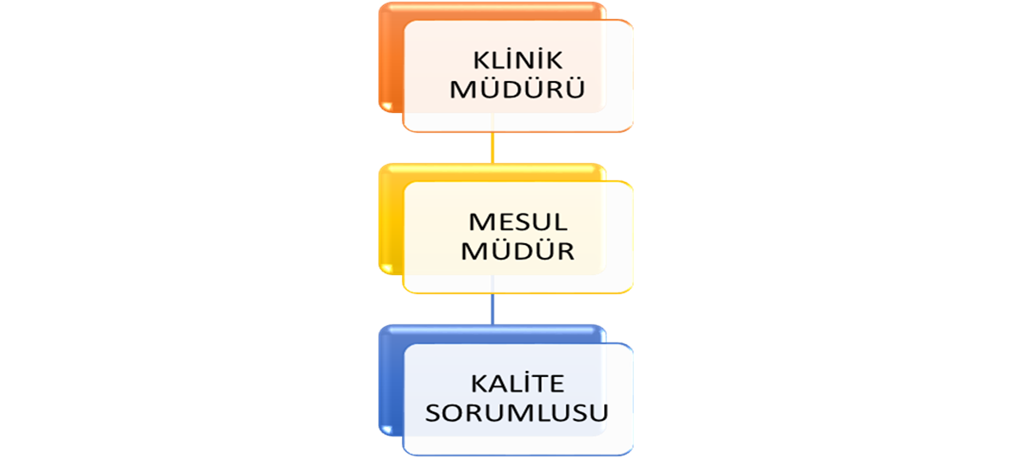 